Ajouter deux dizaines, deux centaines entières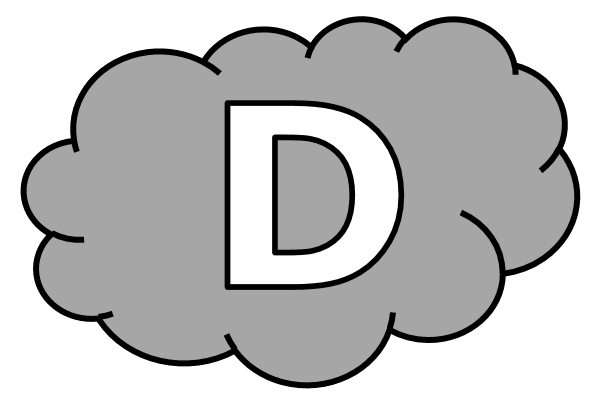 Entraînement n° 1 	 ............. bonnes réponsesAjouter deux dizaines, deux centaines entièresEntraînement n° 2 	 ............. bonnes réponsesAjouter deux dizaines, deux centaines entièresEntraînement n° 3 	 ............. bonnes réponsesAjouter deux dizaines, deux centaines entièresDéfi 				 ............. bonnes réponses30 + 40 = ............. 	210 + 50 = .............	300 + 700 = .............110 + 570 = ............. 	200 + 600 = .............	560 + 130 = .............1 500 + 400 = ............ 270 + 50 = .............	800 + 800 = .............140 + 140 = ............. 	900 + 300 = .............	630 + 140 = .............260 + 100 = ............. 	800 + 2 100 = .............	400 + 800 = .............350 + 150 = ............. 	800 + 700 = .............	320 + 560 = .............Ce matin, Amine a couru 400 m, s’est reposé puis a couru 700 m.Quelle distance Amine a-t-il parcourue en tout ? En tout, Amine a parcouru .................. m.480 + 20 = ............. 	200 + 600 = .............	210 + 230 = .............540 + 300 = ............. 	560 + 110 = .............	2 200 + 500 = .............360 + 140 = ............. 	600 + 600 = .............	500 + 1 800 = .............80 + 90 = ............. 	1 500 + 300 = .............	10 + 510 = .............890 + 20 = ............. 	5 100 + 800 = .............	320 + 70 = .............400 + 1 400 = ............. 30 + 60 = .............	150 + 40 = .............Pendant l’anniversaire de son frère, Nouhayla a bu un verre de 20 cl et une canette de 30 cl.Quel volume Nouhayla a-t-elle bu en tout ? En tout, Nouhayla a bu .................. cl.500 + 400 = ............. 	1 400 + 600 = .............	480 + 110 = .............320 + 50 = ............. 	2 100 + 1 400 = ..........	210 + 120 = .............2 000 + 1 200 = .........	480 + 10 = .............	200 + 300 = .............540 + 30 = ............. 	800 + 90 = .............	140 + 40 = .............600 + 150 = ............. 	200 + 400 = .............	380 + 20 = .............560 + 160 = ............. 	2 100 + 5 400 = .........	120 + 120 = .............Pour partir en vacances en voiture, la famille d’Asma a fait deux étapes : une de 150 km, et une de 240 km.Quelle distance la famille d’Asma a-t-elle parcourue en tout ? En tout, la famille d’Asma a parcouru .................. km.200 + 300 = ............. 	140 + 150 = .............	1 500 + 400 = .............330 + 60 = ............. 	500 + 1 200 = .............	240 + 70 = .............2 300 + 700 = ............ 560 + 20 = .............	300 + 400 = .............320 + 560 = ............. 	2 400 + 700 = .............	480 + 20 = .............8 200 + 1 600 = ..........	230 + 250 = .............	2 700 + 200 = .............410 + 280 = ............. 	1 200 + 200 = .............	540 + 60 = .............Pendant son entraînement, Souhail a fait une série de 30 pompes, et une autre de 50 pompes.Combien de pompes Souhail a-t-il effectuées pendant son entraînement ?  Pendant son entraînement, Souhail a effectué .................. pompes.